Протокол подведения итогов аукциона 
№ 31604570904 Лот №1Заказчиком является: Акционерное общество "Научно-производственное объединение "Правдинский радиозавод"Способ размещения заказа: Открытый аукцион в электронной форме1. Наименование процедуры размещения заказа и предмета договора, лота:
Размещение заказа на поставку товара "Электротехническая продукция" (165-16), лот №1: Поставка товара " Оборудование электрическое осветительное "2. Начальная цена договора: 2 532 242,29 руб. (с учетом НДС).3. Извещение и документация о проведении настоящей процедуры были размещены «26» декабря 2016 года на сайте Единой электронной торговой площадки (АО «ЕЭТП»), по адресу в сети «Интернет»: https://com.roseltorg.ru. 4.Состав закупочной комиссии: Состав комиссии утвержден приказом генерального директора от 22.12.2016г. №413. 5. По окончании срока подачи заявок до 08 часов 00 минут (время московское) «17» января 2017 года были поданы 4 заявки от участников. По результатам рассмотрения заявок были допущены до участия в аукционе  4 заявки:ИП Куприянов Андрей Николаевич (заявка № 1)Общество с ограниченной ответственностью "Толедо" (заявка № 2) Общество с ограниченной ответственностью "Электромонтажник" (заявка № 3) Общество с ограниченной ответственностью "ЭЛЕКТРОН-ОПТ" (заявка № 4).6. 26.01.2017 состоялся аукцион на право заключения договора поставки товара. Комиссия ознакомилась с предложениями о цене договора, сделанными участниками аукциона в электронной форме. Первые три места, занятые участниками, показаны в таблице:         7. По результатам проведения аукциона признать победителем процедуры – ООО «Электромонтажник» ИНН 6950129934,  и в соответствии с Положением о закупке заключить  с победителем договор на поставку продукции.8. Договор заключается по цене, предложенной победителем, объем и срок поставки продукции в соответствии с проектом договора. Приложение: Ход аукциона, на 1 листеЧлены закупочной комиссии: 
Наименование процедуры: Размещение заказа на поставку товара "Электротехническая продукция" (165-16) 
Форма аукциона: Редукцион 
Организатор: Акционерное общество «Научно-производственное объединение «Правдинский радиозавод» 
Контактные данные организатора: 7-83144-69799, oozd@list.ru 
Контактное лицо: Филатов Валерий Владимирович 
Дата публикации извещения: 26.12.2016 
Дата и время окончания подачи заявок: 17.01.2017 08:00 
Дата и время начала аукциона: 26.01.2017 10:00 
Дата и время окончания аукциона: 26.01.2017 11:15 
 
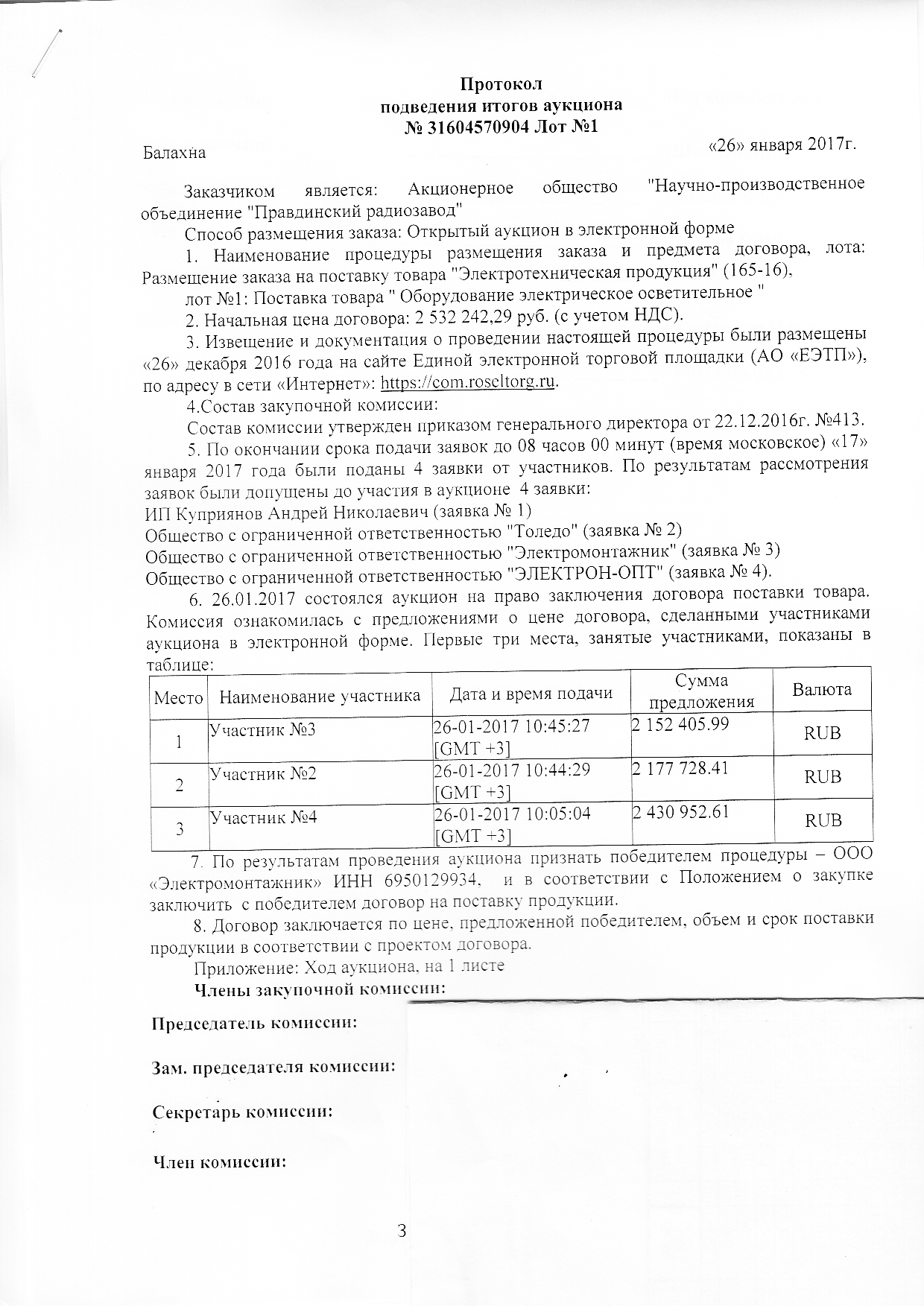 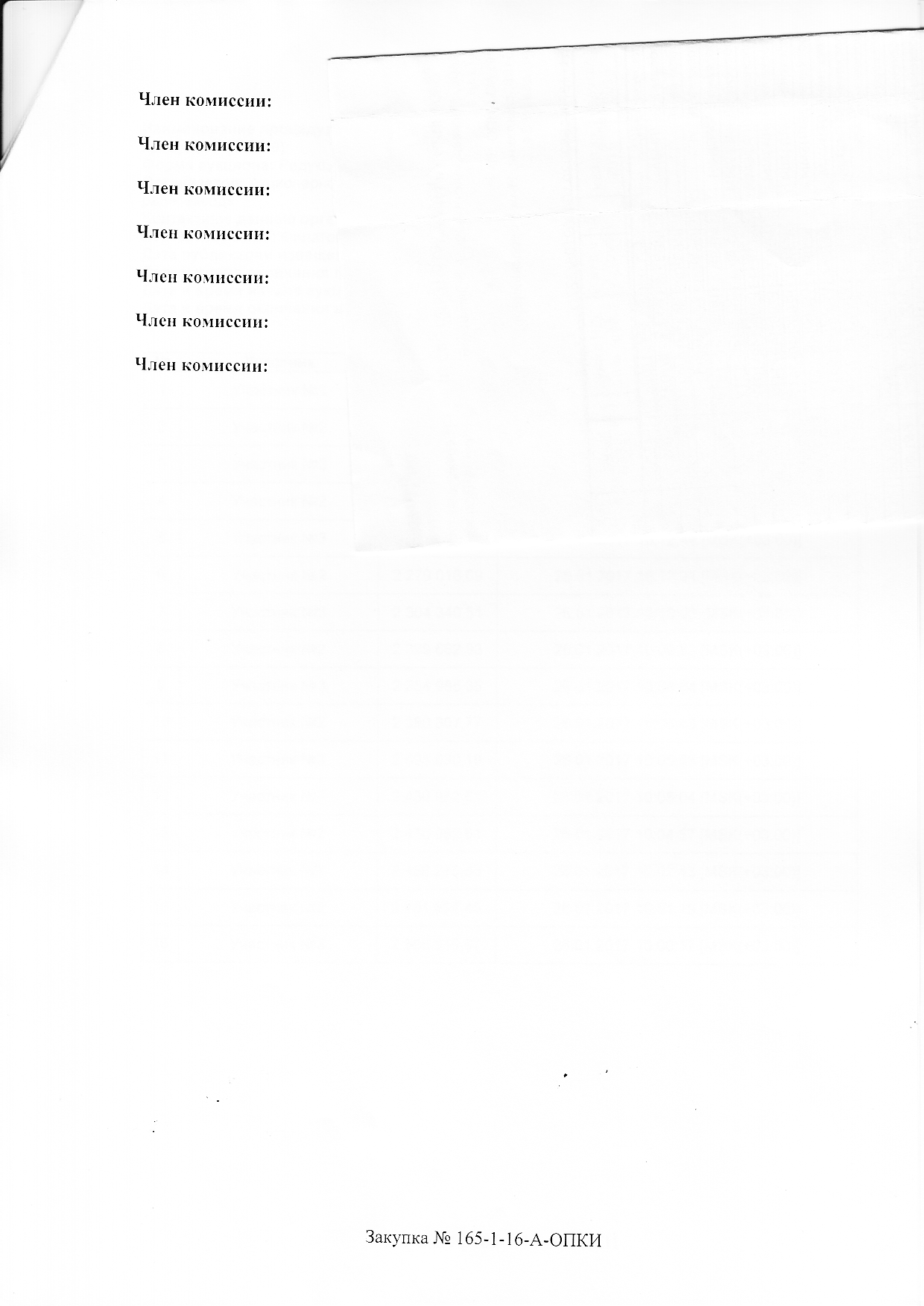 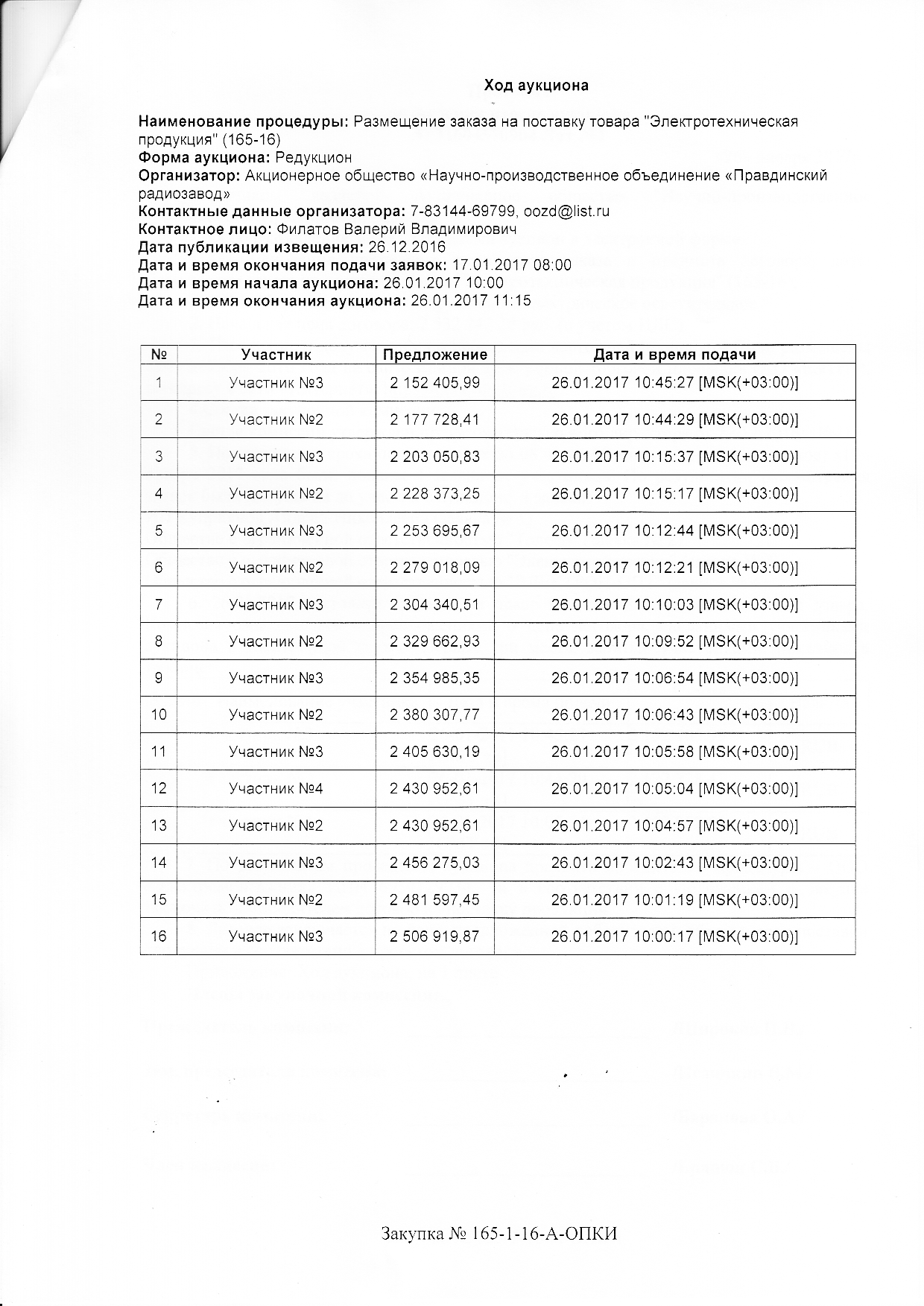 Балахна                    «26» января 2017г.МестоНаименование участникаДата и время подачиСумма предложенияВалюта1Участник №326-01-2017 10:45:27 [GMT +3]2 152 405.99 RUB2Участник №226-01-2017 10:44:29 [GMT +3]2 177 728.41 RUB3Участник №426-01-2017 10:05:04 [GMT +3]2 430 952.61 RUBПредседатель комиссии:__________________________Зам. председателя комиссии:__________________________Секретарь комиссии:__________________________Член комиссии:__________________________Член комиссии:__________________________Член комиссии:                       ____________________________Член комиссии:__________________________Член комиссии:__________________________Член комиссии:__________________________Член комиссии:                       ____________________________Член комиссии:                       ____________________________Ход аукциона№УчастникПредложениеДата и время подачи1Участник №32 152 405,9926.01.2017 10:45:27 [MSK(+03:00)]2Участник №22 177 728,4126.01.2017 10:44:29 [MSK(+03:00)]3Участник №32 203 050,8326.01.2017 10:15:37 [MSK(+03:00)]4Участник №22 228 373,2526.01.2017 10:15:17 [MSK(+03:00)]5Участник №32 253 695,6726.01.2017 10:12:44 [MSK(+03:00)]6Участник №22 279 018,0926.01.2017 10:12:21 [MSK(+03:00)]7Участник №32 304 340,5126.01.2017 10:10:03 [MSK(+03:00)]8Участник №22 329 662,9326.01.2017 10:09:52 [MSK(+03:00)]9Участник №32 354 985,3526.01.2017 10:06:54 [MSK(+03:00)]10Участник №22 380 307,7726.01.2017 10:06:43 [MSK(+03:00)]11Участник №32 405 630,1926.01.2017 10:05:58 [MSK(+03:00)]12Участник №42 430 952,6126.01.2017 10:05:04 [MSK(+03:00)]13Участник №22 430 952,6126.01.2017 10:04:57 [MSK(+03:00)]14Участник №32 456 275,0326.01.2017 10:02:43 [MSK(+03:00)]15Участник №22 481 597,4526.01.2017 10:01:19 [MSK(+03:00)]16Участник №32 506 919,8726.01.2017 10:00:17 [MSK(+03:00)]